Мониторинг объекта ( ОН – Суртаева Людмила Геннадьевна): с.Чернышевка (СДК с. Чернышевка)21-26 июня 2021Капитальный ремонт СДК с. Чернышевка.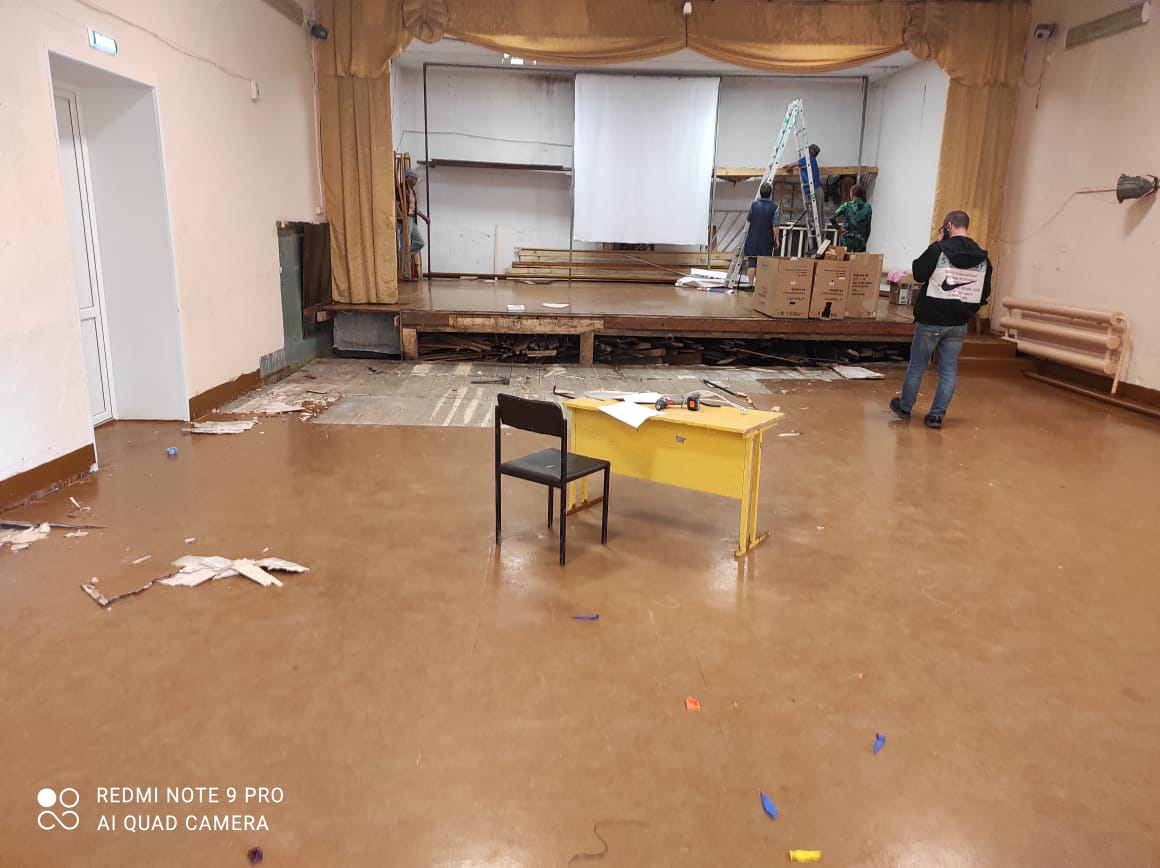 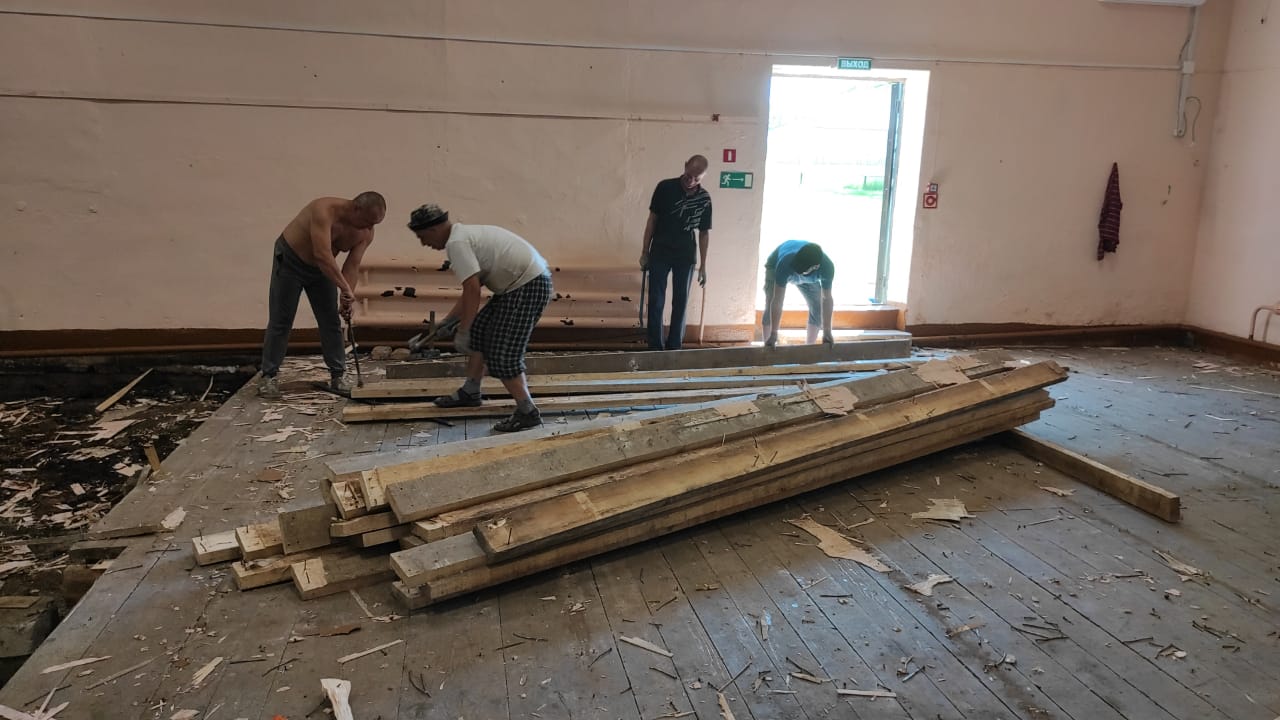 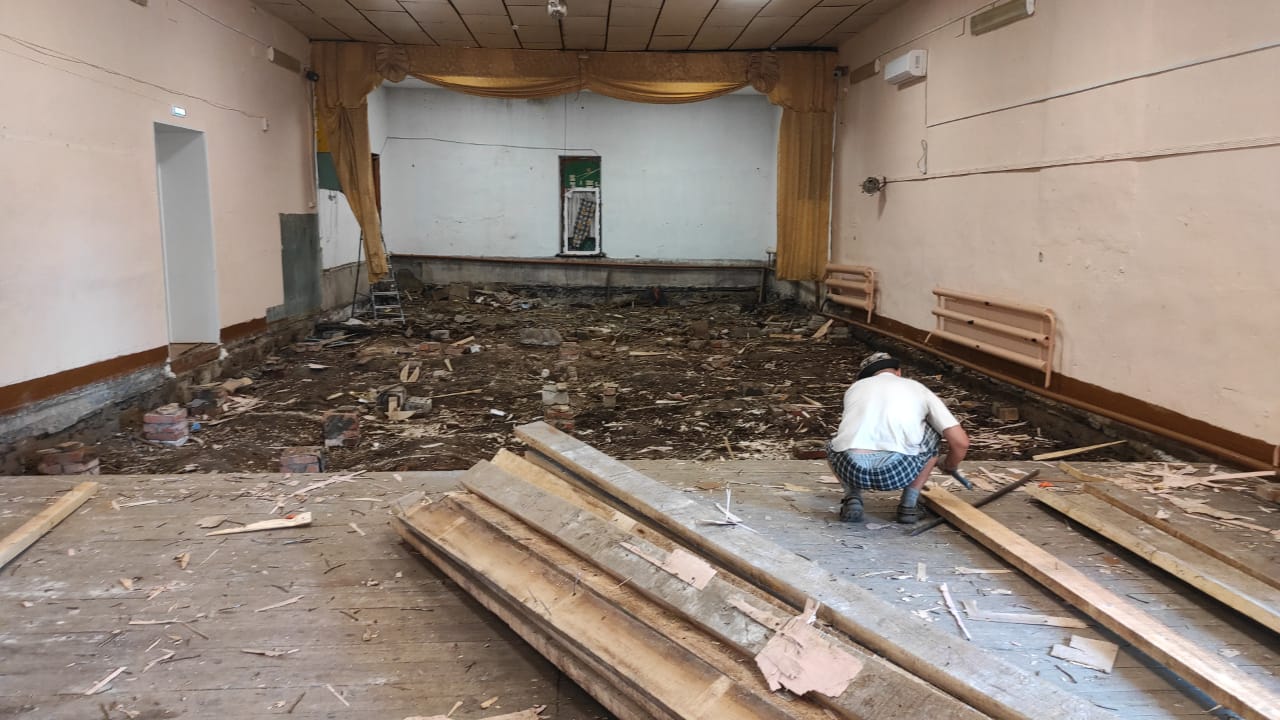 